Miestny kontrolór mestskej časti Bratislava - Podunajské BiskupiceMateriál určený na rokovanieMiestneho zastupiteľstva dňa: 10.2.2020NÁVRH PLÁNU KONTROLNEJ ČINNOSTImiestneho kontrolóra mestskej časti Bratislava - Podunajské Biskupicena I. polrok 2020Predkladá:						Materiál obsahuje:Mgr. Ján Komara					1. Návrh plánu kontrolnej činnosti na I. polrok miestny kontrolór			  		2. Návrh uznesenia							3. Dôvodová správaVypracoval:Mgr. Ján Komara miestny kontrolórNávrh uznesenia:Miestne zastupiteľstvo mestskej časti Bratislava - Podunajské Biskupice po prerokovaní predloženého Návrhu plánu kontrolnej činnosti miestneho kontrolóra mestskej časti Bratislava - Podunajské Biskupice na I. polrok 2020s c h v a ľ u j ePlán kontrolnej činnosti miestneho kontrolóra mestskej časti Bratislava - Podunajské Biskupice na I. polrok 2020Dôvodová správaPlán kontrolnej činnosti miestneho kontrolóra na I. polrok 2020 v zmysle ustanovenia §18f ods. 1 písm. b) zákona 369/1990 Zb. o obecnom zriadení v znení neskorších predpisov miestny kontrolór predkladá na schválenie Miestnemu zastupiteľstvu mestskej časti Bratislava-Podunajské Biskupice – „Návrh plánu kontrolnej činnosti miestneho kontrolóra na I. polrok 2020“. Vykonávaná kontrolná činnosť bude podliehať zákonu č. 357/2015 Z.z. o finančnej kontrole a audite a o zmene a doplnení niektorých zákonov. Plán tematických kontrol bude plnený priebežne podľa stanoveného a schváleného harmonogramu kontrolnej činnosti. V prvom polroku sa chcem sústrediť najmä na kontrolu opatrení prijatých na odstránenie nedostatkov zistených pri vykonaných kontrolách z predchádzajúceho plánu kontrolnej činnosti na II. polrok 2019. Cieľom naplánovaných tematických kontrol bude dodržiavanie zákona č. 447/2015 Z.z. o miestnom poplatku za rozvoj v znení neskorších predpisov a všeobecne záväzného nariadenia č. 4/2019 o miestnom poplatku za rozvoj na území mestskej časti Bratislava-Podunajské Biskupice, pričom táto kontrola bude mať najmä preventívny charakter, jej účelom je taktiež participovať na správnom a efektívnom nastavení procesov spojených s rozhodovaním o miestnom poplatku za rozvoj, nastavení interných kontrolných  mechanizmov a súvisiacich vnútorných predpisov. Ďalšia tematická kontrola bude zameraná na kontrolu dodržiavania a správneho uplatňovania zákona č. 211/2000 Z.z. o slobodnom prístupe k informáciám a o zmene a doplnení niektorých zákonov pri obligatórnom aktívnom zverejňovaní informácií ustanovenými osobitnými predpismi, pričom okrem zákonných povinností, sa v rámci odporúčaní, chcem zamerať aj na transparentnosť nad rámec zákona posudzovanú najmä mimovládnymi organizáciami na webovom sídle mestskej časti. Návrh plánu kontrolnej činnosti miestneho kontrolóra na I. polrok 2020  je zverejnený obvyklým spôsobom tak, aby bol prístupný verejnosti 15 dní pred jeho prerokovaním v Miestnom zastupiteľstve.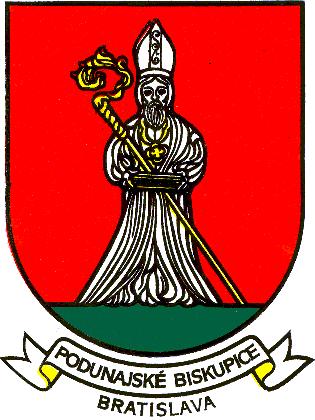 NávrhPLÁN KONTROLNEJ ČINNOSTI MIESTNEHO KONTROLÓRA MESTSKEJ ČASTI BRATISLAVA-PODUNAJSKÉ BISKUPICE NA I. POLROK 2020NávrhPLÁN KONTROLNEJ ČINNOSTI MIESTNEHO KONTROLÓRA MESTSKEJ ČASTI BRATISLAVA-PODUNAJSKÉ BISKUPICE NA I. POLROK 2020V zmysle ustanovení § 18d až § 18f zákona SNR č. 369/1990 Zb. o obecnom zriadení v znení neskorších predpisov predkladám Miestnemu zastupiteľstvu mestskej časti Bratislava -Podunajské Biskupice Návrh plánu kontrolnej činnosti miestneho kontrolóra na I. polrok 2020.Priority kontrolnej činnosti miestneho kontrolóra v I. polroku 2020Stanovisko k záverečnému účtu mestskej časti Bratislava -Podunajské Biskupice za rok 2019.Pravidelná kontrolná činnosť.Plánované tematické kontroly.Kontrola vybavenia petícií a sťažností .Kontrola plnenia uznesení Miestneho zastupiteľstva mestskej časti Bratislava -Podunajské Biskupice.Kontrolná činnosťA: Tematické kontroly:Kontrola spôsobu výberu poplatku za rozvoj v zmysle zákona č. 447/2015 Z.z. o miestnom poplatku za rozvoj a o zmene a doplnení niektorých zákonov a všeobecne záväzné nariadenie č. 4/2019 o miestnom poplatku za rozvoj na území mestskej časti Bratislava-Podunajské Biskupice. Kontrola dodržiavania a uplatňovania zákona č. 211/2000 Z.z. o slobodnom prístupe k informáciám a o zmene a doplnení niektorých zákonov v podmienkach mestskej časti Bratislava -Podunajské Biskupice za rok 2019.B: Pravidelné kontroly:Kontrola plnenia opatrení prijatých na odstránenie nedostatkov zistených pri vykonaných kontrolách z predchádzajúceho plánu kontrolnej činnosti na II. polrok 2019.Kontrola stavu a vývoja dlhu mestskej časti Bratislava-Podunajské Biskupice v súlade s ustanovením §17 ods. 15 zákona č. 583/2004 Z.z. o rozpočtových pravidlách územnej samosprávy a o zmene a doplnení niektorých zákonov.Kontrola vybavovania sťažností a petícií v zmysle platnej legislatívy.C: Ostatné kontroly:Kontroly vykonané na základe požiadaviek Miestneho zastupiteľstva mestskej časti Bratislava-Podunajské Biskupice v zmysle § 18f ods.1 písm. h) zákona SNR č. 369/1990 Zb. o obecnom zriadení v znení neskorších predpisov.Kontroly vykonané z vlastného podnetu miestneho kontrolóra mestskej časti Bratislava-Podunajské Biskupice na základe poznatkov získaných pri výkone činnosti.D: Odborné stanoviská:Vypracovanie a predloženie odborného stanoviska k návrhu Záverečného účtu mestskej časti Bratislava-Podunajské Biskupice za rok 2020 pred jeho schválením.E. Správa o kontrolnej činnosti miestnej kontrolórky za rok 2019Príprava a tvorba koncepčných a metodických materiálovVedenie centrálnej evidencie sťažností a petícií v podmienkach mestskej časti Bratislava-Podunajské Biskupice.Vybavovanie podnetov prijatých v zmysle zákona č. 54/2019 Z. z. o  ochrane oznamovateľov protispoločenskej činnosti a o zmene a doplnení niektorých zákonov niektorých opatreniach súvisiacich s oznamovaním protispoločenskej činnosti v mestskej časti Bratislava-Podunajské Biskupice.Vypracovanie plánu kontrolnej činnosti na II. polrok 2020.Poznámka: Hore uvedené poradie vykonávania kontrol nemusí byť dodržané. Zmeny môžu nastať najmä v závislosti od časového rozsahu potrebného na vykonanie jednotlivých kontrol alebo v prípadoch ak Miestne zastupiteľstvo mestskej časti Bratislava-Podunajské Biskupice na základe §18f ods. 1 písm. h) zákona č. 369/1990 Zb. o obecnom zriadení v znení neskorších predpisov, požiada o vykonanie ďalších kontrol, alebo v prípadoch, ak sa vyskytnú okolnosti na základe, ktorých bude potrebné vykonať iné náhodné kontroly.V Bratislave 20.1.2020Mgr. Ján Komaramiestny kontrolórNávrh plánu kontrolnej činnosti zverejnený spôsobom obvyklým (vyvesením na úradnej tabuli a uverejnený na www.biskupice.sk ) dňa 23.01.2020